Фотоотчет осеннего утренника,в старшей и подготовительной группахИнтеграция образовательных областей: речевое развитие, социально-коммуникативное развитие, художественно – эстетическое развитие, физическое развитие, познавательное развитие.Цель: создание у детей праздничное настроение и эмоциональный подъем.Задачи:- обучающие: учить выразительному чтению стихов, умение видеть, чувствовать передавать красоту природы через исполнение песен и танцев;- развивающие: развивать чувство ритма, внимание, танцевальные движения.- воспитательные: воспитывать любовь и уважение к самому дорогому человеку – матери, способствовать созданию теплых взаимоотношений в семье.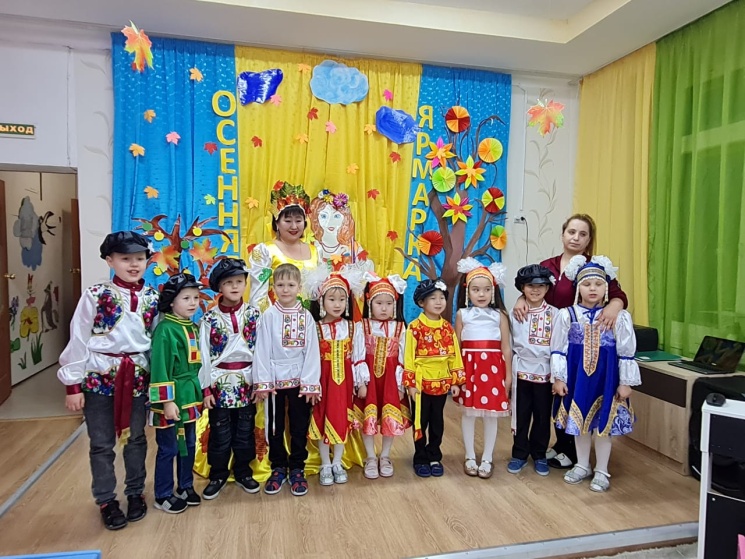 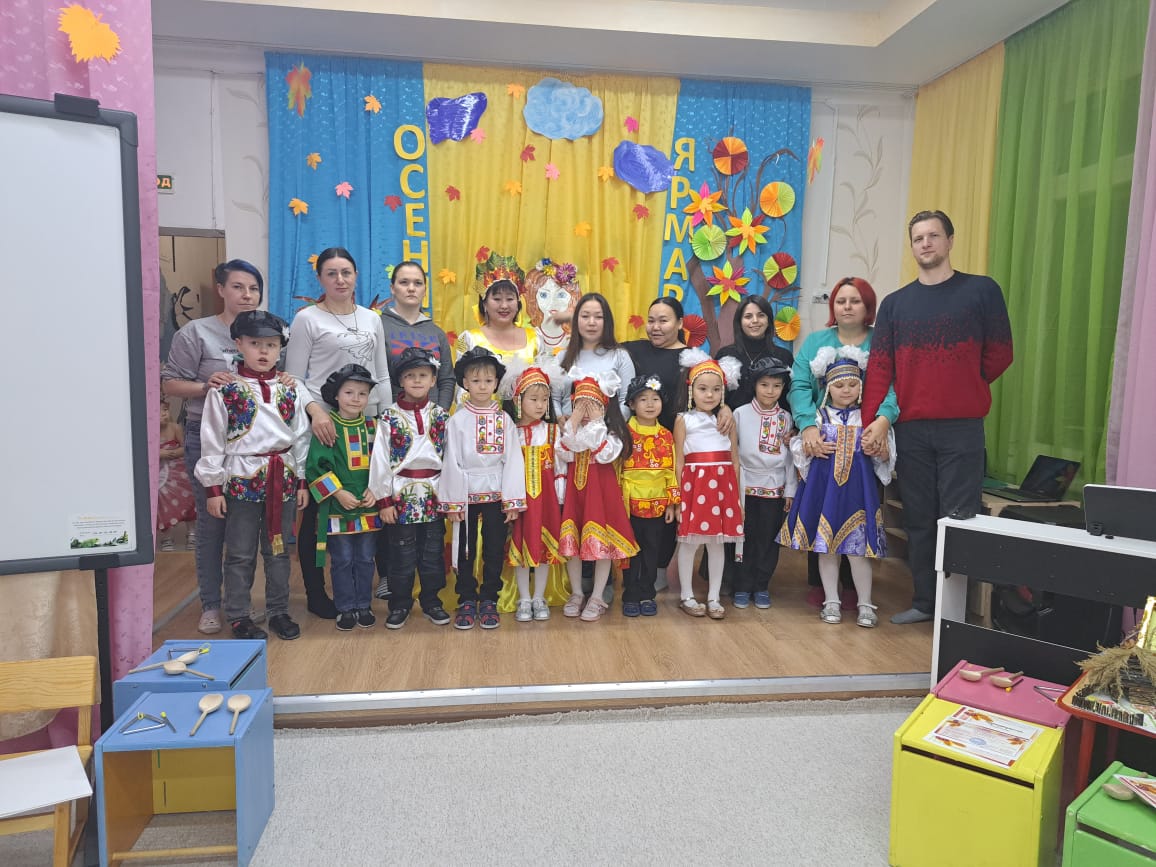 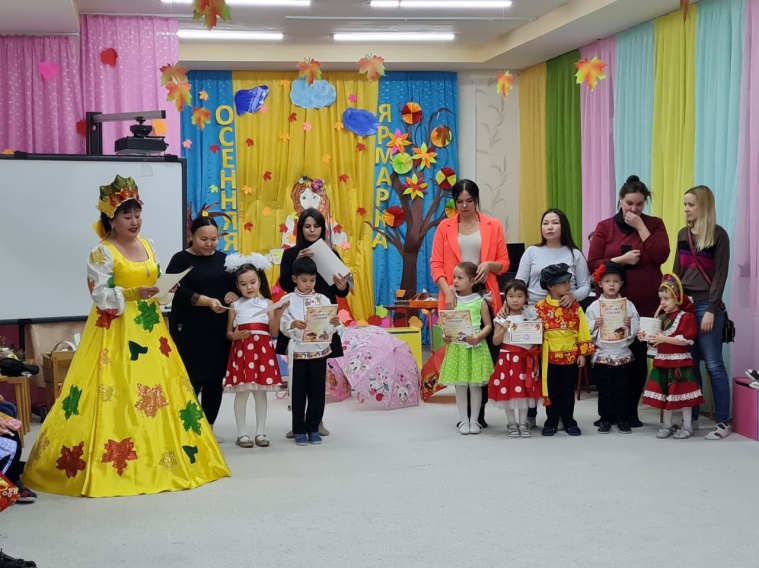 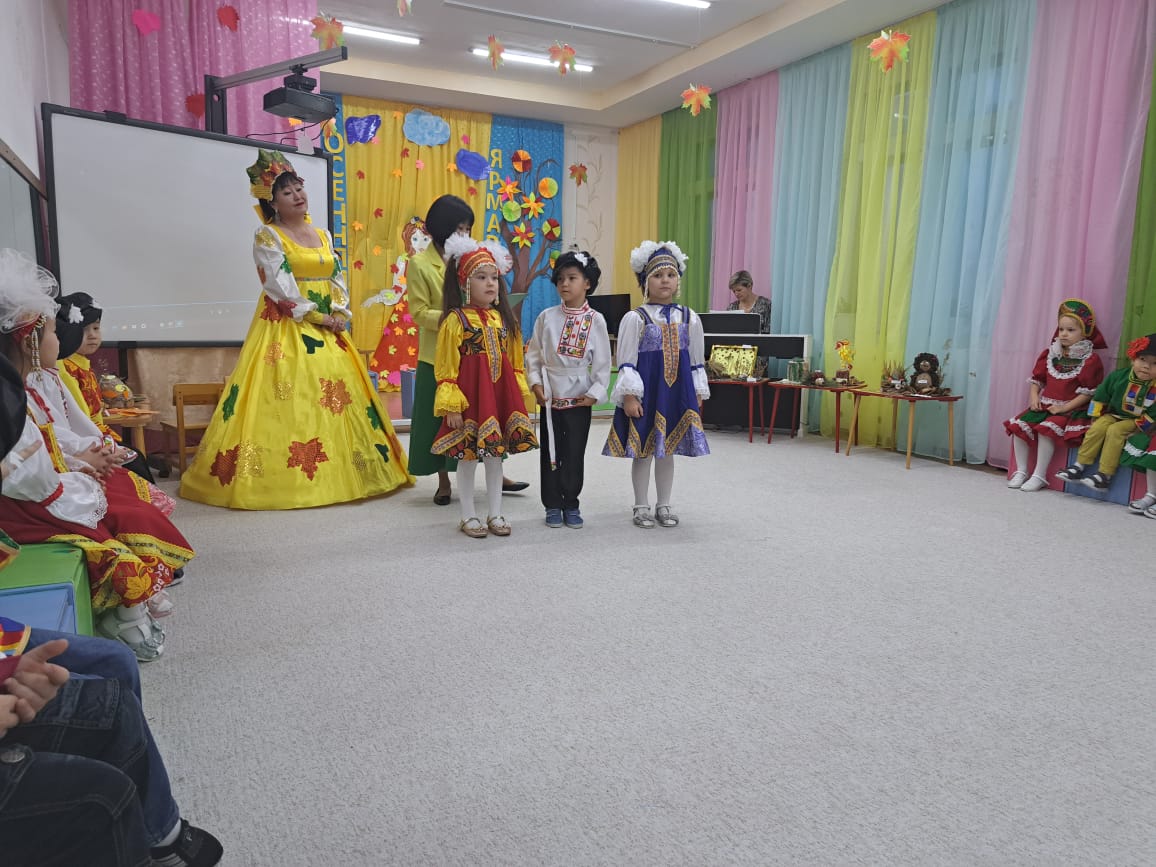 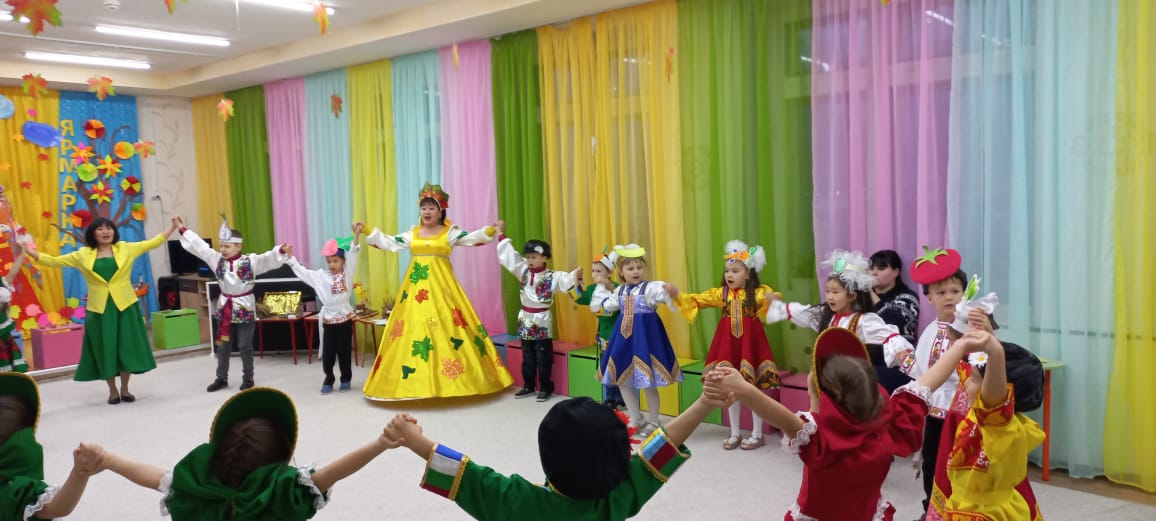 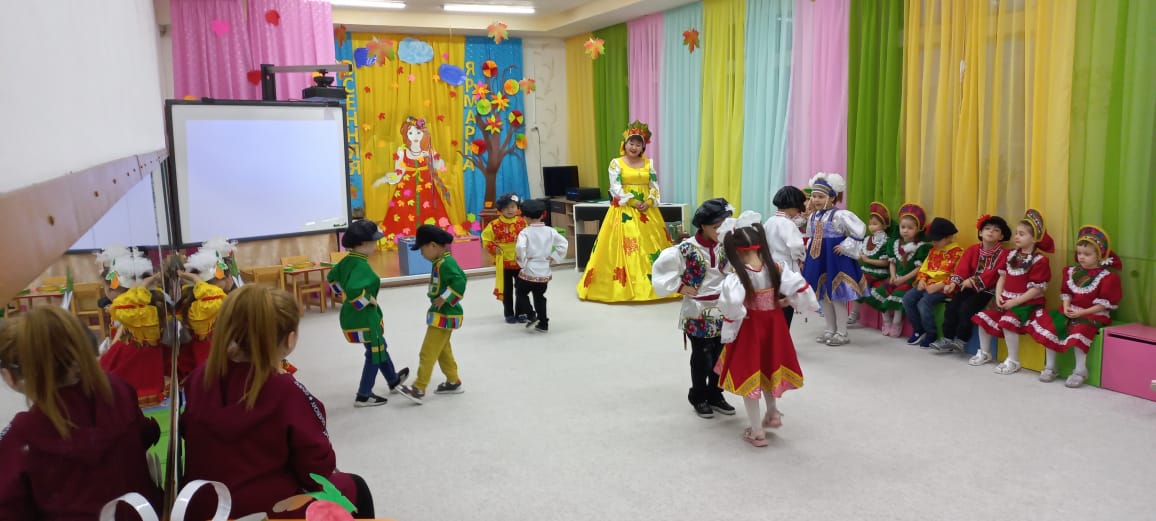 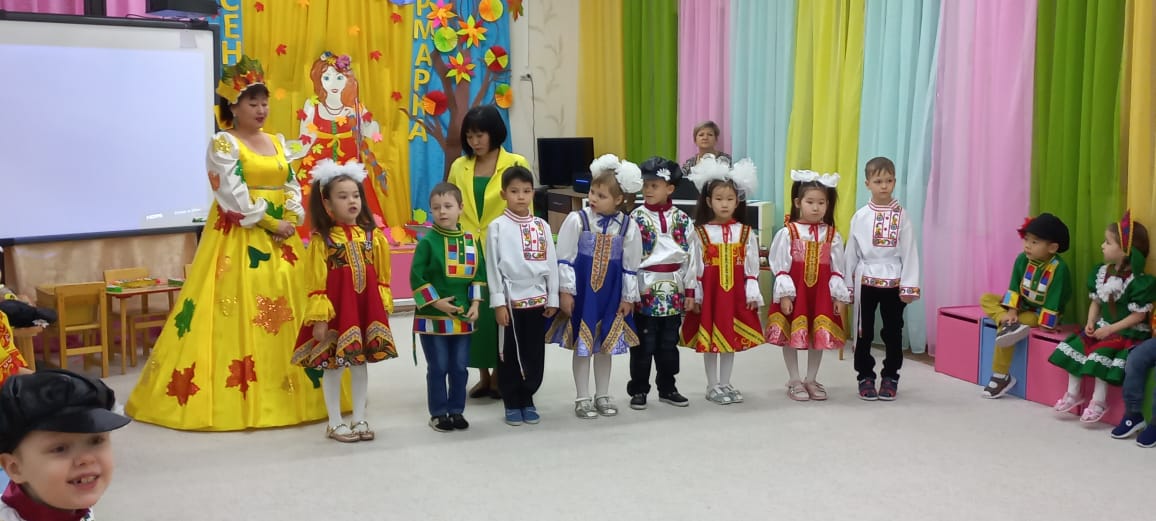 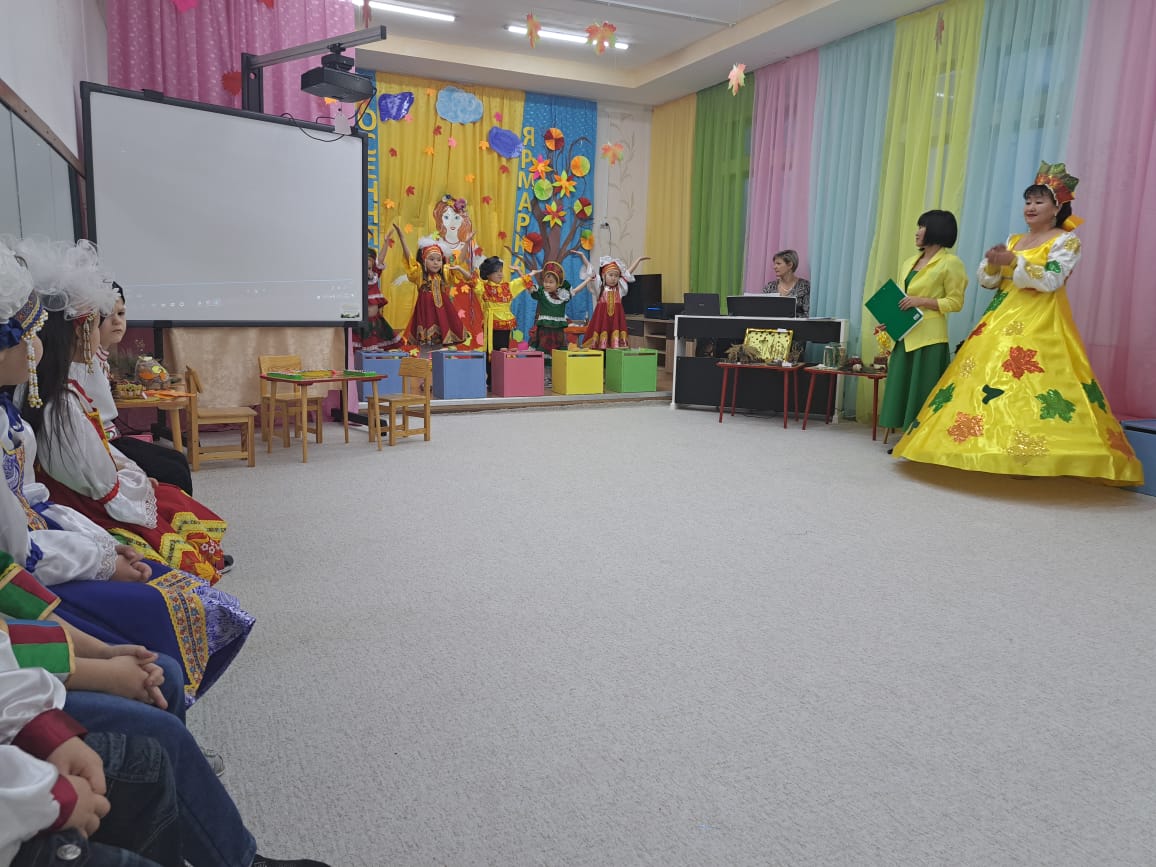 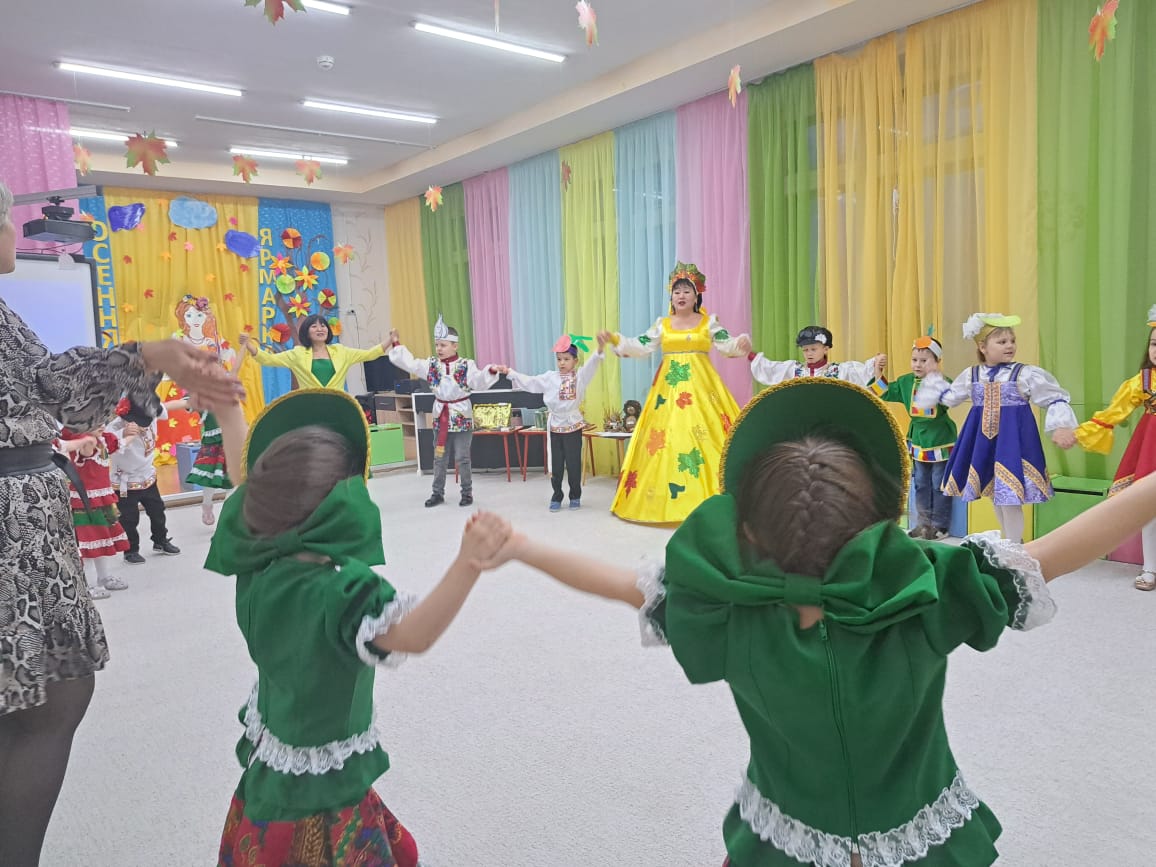 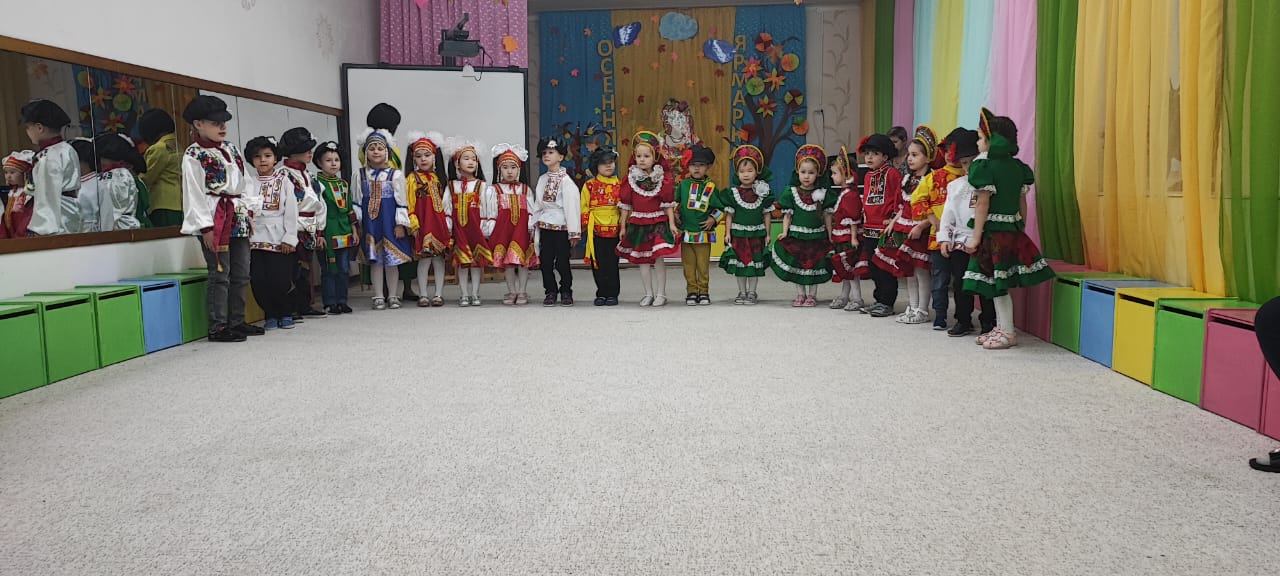 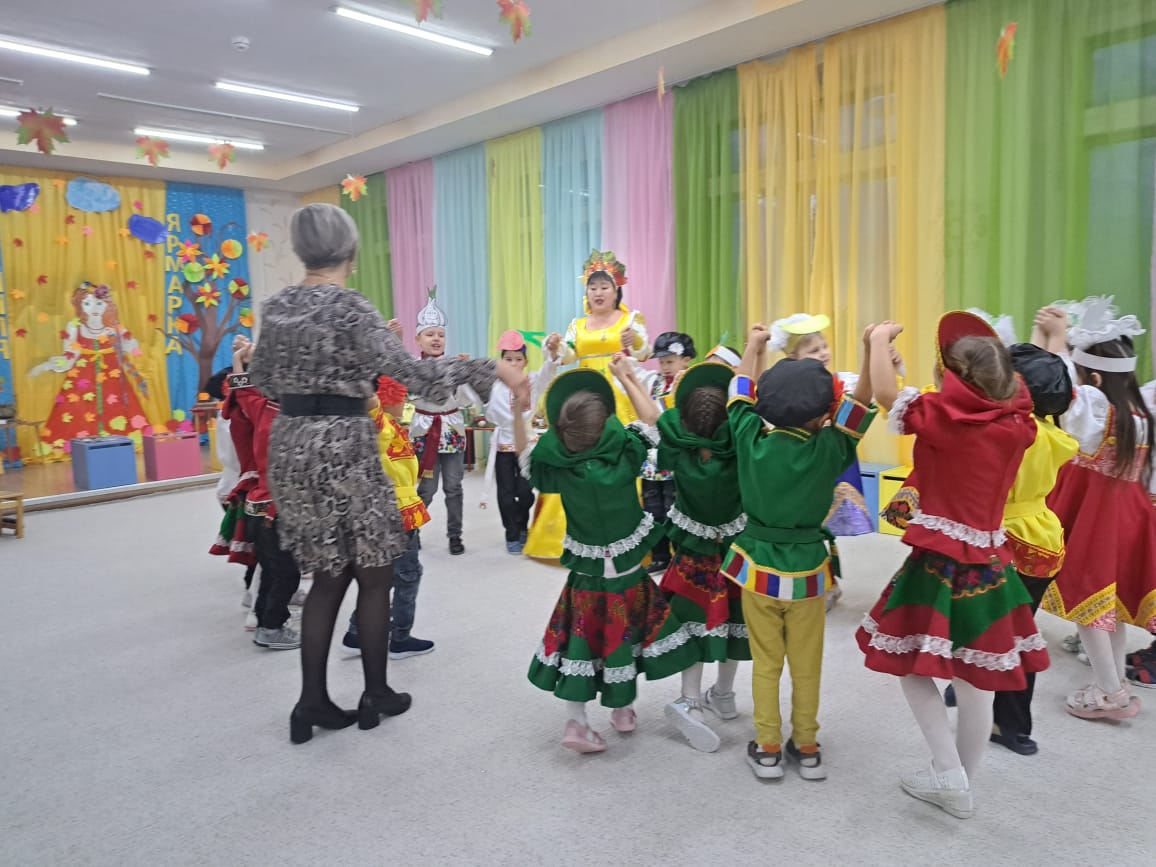 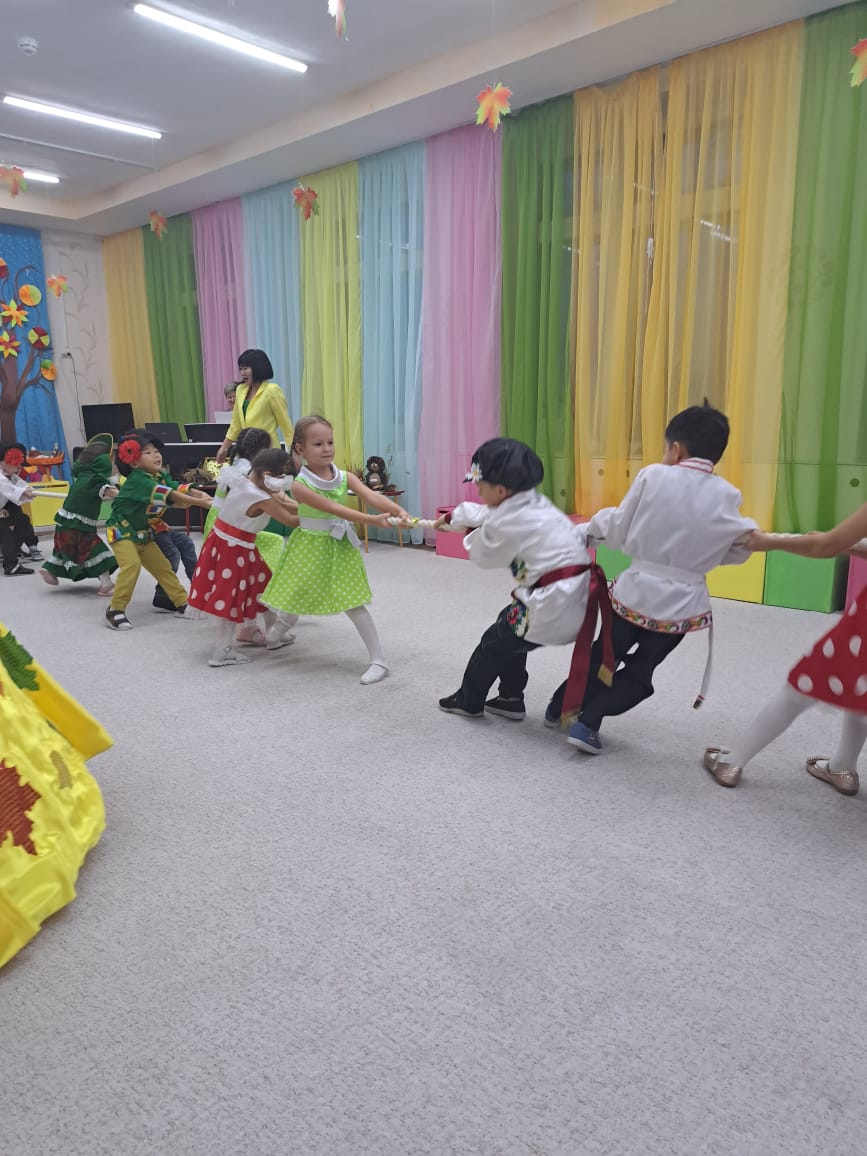 